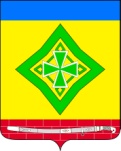 АДМИНИСТРАЦИЯ ЛАДОЖСКОГО  СЕЛЬСКОГОПОСЕЛЕНИЯ  УСТЬ-ЛАБИНСКОГО  РАЙОНАР А С П О Р Я Ж Е Н И Еот 21.12.2016 г.  				                                                   № 118-рстаница ЛадожскаяОб утверждении алгоритма действий
при возникновении заболевания АЧСРуководствуясь Федеральным законом от 06 октября 2003 года № 131-ФЗ «Об общих принципах организации местного самоуправления в Российской Федерации», на основании Устава Ладожского сельского поселения Усть-Лабинского района:1. Утвердить алгоритм действий при возникновении заболеваний АЧС домашних свиней на территории Ладожского сельского поселения Усть-Лабинского района, согласно приложению.2. Общему отделу администрации Ладожского сельского поселения Усть-Лабинского района (Тунгатовой) обнародовать настоящее распоряжение  и разместит на официальном сайте Ладожского сельского поселения Усть-Лабинского района в сети «Интернет».3.Контроль за исполнением настоящего распоряжения возложить на главу Ладожского сельского поселения Усть-Лабинского района Т.М. Марчук.4. Постановление вступает в силу с момента подписания.ГлаваЛадожского сельскогопоселения Усть-Лабинского района                                         Т.М.МарчукПриложение
к постановлению администрации
Ладожского сельского поселенияУсть-Лабинского районаот 21.12.2016г. № 118-рАлгоритм действий при возникновении заболевания АЧС домашних свиней на территории Ладожского сельского поселения Глава Ладожского сельского поселенияУсть-Лабинского района                                                            Т.М. МарчукУсть-Лабинского района
№ п/пМероприятияОтветственный за мероприятиеСрок исполнения1Информировать о подозрении на заболевание АЧС:- главу Ладожского сельского поселения Усть-Лабинского района;- вет. врача  Ладожского  ветеринарного участка;-начальника ГБУ «Ветуправления Усть-Лабинского района»Администрация с/пНемедленно2Информировать  УСХ МО Усть-Лабинский районАдминистрация с/пНемедленно 3 Информировать население Ладожского сельского поселения  Усть-Лабинского района о подозрении на заболевание АЧС с указанием очага заболеванияАдминистрация с/п, председатели ТОС и квартальных комитетов, депутаты СоветаНемедленно 4Изоляция больных и подозрительных по заболеванию животныхвет. врач  Ладожского  сельского поселения Усть-Лабинского районаНемедленно 5Оповести подворный обход  домовладений расположенных на территории Ладожского сельского поселения Усть-Лабинского районаАдминистрация с/п, председатели ТОС и квартальных комитетов, депутаты СоветаНемедленно  6Проводить регулярный осмотр поголовья свиней на частных подворьях, отбирать необходимые материалы и отправлять в лабораториивет. врач Ладожского  вет. участкаУсть-Лабинского района, УУП ОМВД по Краснодарскому краю в Усть-Лабинском районе Немедленно7Создать запас дезинфицирующих средств, специального оборудования и инструментоввет. врач Ладожского  вет. участкаУсть-Лабинского районаНемедленно 8Обустройство сан.пропускников материально-техническими средствамиАдминистрация с/п,вет. врач Ладожского  вет. участкаУсть-Лабинского районаНемедленно9Обеспечить работу сан.пропускников специалистамиАдминистрация с/п,вет. врач Ладожского  вет. участкаУсть-Лабинского районаНемедленно10Сформировать группы персонала для работы в очагах вируса АЧС (уничтожение свиней, дезинфекция, уничтожение трупов)Администрация с/п,вет. врач Ладожского  вет. участкаУсть-Лабинского района Немедленно11Определить места для утилизации и уничтожения инфицированных свинейАдминистрация с/п,вет. врач Ладожского  вет. участкаУсть-Лабинского района Немедленно12Выделить транспорт для погрузки и транспортировки к месту утилизации трупов животныхАдминистрация с/п Немедленно13Подготовить  информацию в районную газету «Сельская Новь»  и на сайт Ладожского сельского поселения Усть-Лабинского районаАдминистрация с/п Немедленно 14Запрет на убой и реализацию животных и продуктов их убояАдминистрация с/п,вет. врач Ладожского  вет. участкаУсть-Лабинского района   Немедленно 15Контроль за прекращением въезда на территорию любого вида транспорта, выход обслуживающего персонала с территории населенного пункта без соответствующей санитарной обработкиАдминистрация с/п,вет. врач Ладожского  вет. участкаУсть-Лабинского района  Немедленно 